MERITORIOUS SERVICE AWARDThis is to certify that the individual named below has qualified for the following:  	 Past Illustrious Knight Commander – Meritorious Service Award (PIKC – MSA)  	 Past Master Councilor – Meritorious Service Award (PMS – MSA) In accordance with the criteria established by DeMolay International, it is therefore requested that the appropriate regalia be issued as indicated. Awarded to:   	 	 	 	 	 	 	 	 	 	 Address:  	 	 	 	 	 	 	 	 	 	 	 Chapter/Priory Name:   	 	 	 	 	 	 	 	 	 Chapter/Priory Number:  	 	 	 	 	 	 	 	 	 Location:  	 	 	 	 	 	 	 	 	 	 	  	 	 	 	 	      (City/State) Awarded to the term from:  	 	 	 	 	 to:  	 	 	 	 Ship regalia to:  	 	 	 	 	 	 	 	 	 	 Note: Regalia will only be shipped to the Executive Officer or his designated representative.  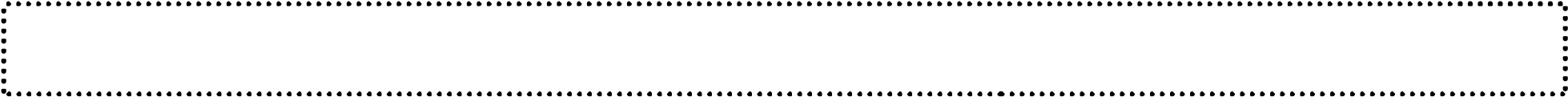                      (Signature) 	                             	 	                         (Date) Note: This form must be signed by the Executive Officer or his designated representative. 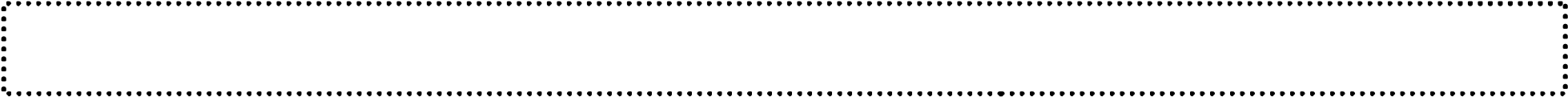 